Государственное бюджетное учреждение дополнительного образования Новосибирской области
«Бердская детская музыкальная школа им. Г.В.Свиридова»
(ГБУДО НСО «БДМШ им.Г.В.Свиридова»)ДОПОЛНИТЕЛЬНАЯ ОБЩЕРАЗВИВАЮЩАЯ ПРОГРАММА В ОБЛАСТИ МУЗЫКАЛЬНОГО ИСКУССТВА«ИНСТРУМЕНТАЛЬНОЕ МУЗИЦИРОВАНИЕ»г.Бердск 2020г.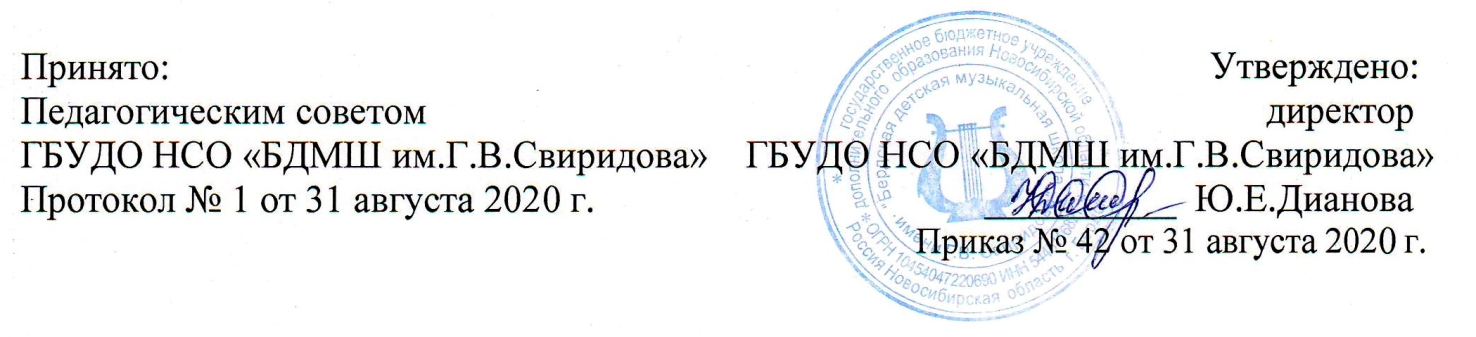 Дополнительная общеразвивающая программа в области музыкального искусства «Инструментальное музицирование»Дополнительные общеразвивающие программы в области искусств составлены на основе рекомендаций по организации образовательной и методической деятельности при реализации общеразвивающих программ в области искусств, разработанных Министерством культуры России и зарегистрированных  письмом  Минкультуры  России от 19 ноября 2013  года№ 191-01-32/16-ГИ.ВВЕДЕНИЕ.На основании Федерального закона «Об образовании в Российской Федерации» от 29 декабря 2012 года № 273-ФЗ детская школа искусств должна реализовывать два вида образовательных программ:-дополнительные предпрофессиональные общеобразовательные программы в области искусств;-дополнительные общеразвивающие программы в области искусств.Задачей реализации предпрофессиональных общеобразовательных программ является подготовка обучающихся к получению дальнейшего профессионального образования. В то же время, в целях привлечения наибольшего количества детей к художественному образованию, детскими школами искусств, параллельно с профессиональными, могут реализовываться общеразвивающие программы, основанные на принципе вариативности для различных возрастных категорий детей и молодежи. Данные программы должны ориентироваться на доступность художественного образования, развитие творческих способностей подрастающего поколения и формирование интереса к творческой деятельности.При составлении образовательной организацией учебных планов общеразвивающих образовательных программ необходимо учитывать запросы и потребности обучающихся и их родителей (законных представителей). Рекомендуется формировать перечень предметов, принимая во внимание особенности и уровень развития детей разных возрастных категорий.В детских школах искусств общеразвивающие программы должны стать площадкой для педагогического эксперимента, опирающегося на лучшие традиции художественного образования, и обеспечить качество образования, достаточное для перевода одаренных детей на обучение по предпрофессиональным общеобразовательным программам в области искусств.СодержаниеДополнительная общеразвивающая программа в области музыкального искусства «Инструментальное исполнительство»- Пояснительная записка ……………………………………...………..……5- Планируемые результаты освоения обучающимися дополнительной общеразвивающей программы в области музыкального искусства «Инструментальное музицирование» …………………………………………7 -  Учебный план …………………………………………………………..15-  График образовательного процесса ……………………………..…26- Перечень программ учебных предметов по дополнительной общеразвивающей программе в области музыкального искусства «Инструментальное музицирование»……………..……………………….……29 Система и критерии оценок промежуточной и итоговой аттестации результатов освоения обучающимися дополнительной общеобразовательной программы в области музыкального искусства «Инструментальное исполнительство» …………………………….………………………………….29Программа творческой, методической и культурно-просветительской деятельности ……………………………………………………………………...38Требования к условиям реализации дополнительной общеразвивающей программы в области музыкального искусства «Инструментальное музицирование»………..……………………………………………………..…..49Программы учебных предметов. Аудиторные занятия-  Музыкальный инструмент…………….………………………………….57         - Фортепиано ……………………………………………………………         - Скрипка ……………………………………………………………..         - Баян, Гармонь, Аккордеон……………………………………………         - Домра, Балалайка ……………………………………………………         - Гитара ……………………………………………………………………         - Духовые и ударные инструменты ………………………………..- Коллективное музицирование ........................................................................- Общее фортепиано…...…...……………………………………….………153- Элементарное сольфеджио ………………………………………………….- Сольфеджио …………………………………………………………………..- Беседы о музыке ……………………………………………………….…..321- Слушание музыки …………………………………………………………..- Музыкальная литература …………………………………………………….-Учебный предмет по выбору ………………………………………………….         -Дополнительный 	музыкальный 	инструмент: 
                                                       общая скрипка, общая виолончель…………..                                                                                                               общий баян,  общий аккордеон…………………                                             общая домра, общая балалайка………………                                             общая гитара …………………………………..                                             общая флейта, саксофон……………………….                                             ударные инструменты………………………….           - Ансамбль ………………………………………………………………          - Общий вокал …………………………………………………………Концертная практика ………………………………………………………….I. Пояснительная записка1.1. Дополнительная общеразвивающая программа в области музыкального искусства «Инструментальное музицирование» составлена на основе рекомендаций по организации образовательной и методической деятельности при реализации общеразвивающих программ в области искусств, разработанных Министерством культуры России и зарегистрированных письмом Минкультуры России от 19 ноября 2013 года № 191-01-32/16-ГИ.Цель программы - развитие значимых для образования, социализации, самореализации подрастающего поколения интеллектуальных и художественно - творческих способностей ребенка, его личностных и духовных качеств.Программа реализуется посредством:личностно - ориентированного образования, обеспечивающего творческое и духовно- нравственное самоопределение ребенка, а также воспитания творчески-мобильной личности, способной к успешной социальной адаптации в условиях быстро меняющегося мира;вариативности образования, направленного на индивидуальную траекторию развития личности;обеспечения для детей свободного выбора общеразвивающей программы в области искусств;при наличии достаточного уровня развития творческих способностей ребенка, возможности его перевода с дополнительной общеразвивающей программы в области искусств на обучение по предпрофессиональной программе в области искусств.Программа учитывает возрастные и индивидуальные особенности обучающихся и направлена на:создание условий для художественного образования,  эстетического  воспитания, духовно-нравственного развития детей;воспитание у детей культуры сольного и ансамблевого музицирования;приобретение детьми опыта творческой деятельности;овладение детьми духовными и культурными ценностями народов мира; Программа  разработана с учетом:  сохранения единства	образовательного пространства Российской    Федерации в сфере культуры и искусства.Программа  ориентирована на:воспитание и развитие у обучающихся личностных качеств, позволяющих уважать и принимать духовные и культурные ценности разных народов;формирование у обучающихся эстетических взглядов, нравственных установок и потребности общения с духовными ценностями, произведениями искусства;воспитание детей в творческой атмосфере, обстановке доброжелательности, эмоционально-нравственной отзывчивости;воспитание активного слушателя, зрителя, участника творческой самодеятельности.       С целью привлечения наибольшего количества детей к художественному образованию, обеспечения доступности художественного образования освоение программы «Инструментальное музицирование» предполагает два варианта 	сроков 	обучения: 
           4 года (3 года 10  месяцев)   для детей, поступающих в возрасте  от 7 до 12 	лет 	включительно;
          3 года (2 года 10 месяцев) для детей, поступающих в возрасте от 13 до 16 лет включительно.БДМШ им. Свиридова имеет право реализовывать программу в сокращенные сроки, а также по индивидуальным учебным планам.Освоение обучающимися программы «Инструментальное музицирование», завершается итоговой аттестацией обучающихся, проводимой БДМШ им.Свиридова.II. Планируемые результаты освоения обучающимися программы «Инструментальное музицирование».Минимум содержания программы «Инструментальное музицирование» должен обеспечивать целостное художественно-эстетическое развитие личности и приобретение ею в процессе освоения образовательных программ простейших навыков музицирования и первичных знаний о музыке.    Результатом освоения программы является приобретение обучающимися следующих знаний, умений и навыков в предметных областях:в области исполнительской подготовки:навыков исполнения музыкальных произведений (сольное исполнение, коллективное исполнение);умений использовать выразительные средства для создания художественного образа;умений самостоятельно разучивать музыкальные произведения различных жанров и стилей;навыков публичных выступлений;в области историко - теоретической подготовки:первичных знаний о музыкальных жанрах и основных стилистических направлениях;знания лучших образцов мировой музыкальной  культуры ;знание основ музыкальной грамоты;-   знаний основных средств выразительности, используемых в музыкальном искусстве;-   знаний наиболее употребляемой музыкальной терминологии;III. УЧЕБНЫЙ ПЛАНПлан учебного процесса, составленный по предметным областям, предусматривают затраты времени на аудиторную и внеаудиторную нагрузку. Предметы учебного плана  (аудиторная нагрузка) группируются по следующим предметным областям: учебные предметы исполнительской подготовки, учебные предметы историко-теоретической подготовки, а также предметы по выбору, формируемые с участием родителей (законных представителей) обучающихся и с учетом возможностей школы при условии наличия свободных учебных часов.Предмет «Концертная практика» введен в учебный план с целью наиболее полной реализации творческого потенциала начинающего музыканта.Объем максимальной аудиторной нагрузки для обучающихся по дополнительным общеразвивающим программам в области искусств не должен превышать 10 часов в неделю.Количественный состав групп обозначен в примечаниях к каждой конкретной образовательной программы.	Для учащихся, занимающихся в разные смены, предполагается деление класса на группы, численный состав которой определяется школой и соотносится с нормами, предусмотренными учебным планом.  В отдельных случаях допускается создание малокомплектных групп по приказу директора школы.При изучении учебных предметов предусматривается объем времени на самостоятельную работу  обучающихся. Объем времени на самостоятельную работу обучающихся по каждому учебному предмету определяется с учетом сложившихся педагогических традиций и методической целесообразности.Объем максимальной учебной нагрузки обучающихся не превышает 15 часов в неделю. Аудиторная учебная нагрузка по всем учебным предметам учебного плана не превышает 9 часов в неделю (без учета затрат времени на контрольные уроки и зачеты, а также участия обучающихся в творческих и культурно-просветительских мероприятиях школы).Учебный планОР ОП Инструментальное музицирование(фортепиано, скрипка, виолончель, баян, аккордеон, гармонь, гитара, домра, балалайка, флейта, саксофон, кларнет)Срок обучения: 4 года			               Возраст учащихся – 7-16 лет *  В колонках 4 и 5 цифрой указываются учебные полугодия за весь период обучения, в которых проводится промежуточная и итоговая аттестация обучающихся. Номера учебных полугодий обозначают полный цикл обучения – 8 полугодий за 4 года. **Кроме учащихся по классу  фортепиано.*** Перечень предметов по выбору  - дополнительный  инструмент, ансамбль, общий вокал.ПримечаниеПри реализации ОП «Инструментальное музицирование» устанавливаются следующие виды учебных занятий и численность обучающихся: групповые занятия – от 11 человек; мелкогрупповые занятия – от 4 до 10 человек (по ансамблевым учебным предметам – от 2-х человек); индивидуальные занятия.	Общее количество групп по названным дисциплинам не должно превышать их числа в пределах установленной нормы.  Индивидуальными занятиями следует считать музыкальный инструмент, общее фортепиано, дополнительный инструмент, общий вокал. Групповыми и мелкогрупповыми занятиями следует считать – коллективное музицирование,  концертная практика, ансамбль, элементарное сольфеджио, беседы о музыке.Основной формой занятий по предмету «Коллективное музицирование» в 1-2 классах для всех учащихся являются занятия хором. В 3-4 классах часы, отведенные на данный предмет, используются по усмотрению руководства школы на занятия хором, оркестром, ансамблем, камерным ансамблем и другими формами коллективного музицирования.4. Помимо преподавательских часов, указанных в учебном плане, необходимо предусмотреть:- преподавательские часы для проведения сводных занятий оркестров, хоров, камерного ансамбля, ансамбля скрипачей;-   концертмейстерские часы:для проведения занятий с хорами по группам в соответствии с учебным планом;для проведения занятий по другим формам коллективного музицирования (кроме оркестра) из расчета от 50% до 100% времени, отведенного на каждый конкретный коллектив;для проведения занятий по предмету «Концертная практика» при необходимости из расчета от 50 до 100% аудиторного времени;для проведения занятий по предмету «Музыкальный инструмент»  (кроме фортепиано, баяна, аккордеона, гармони, гитары) из расчета 1 часа в неделю на каждого ученика;для проведения занятий по предмету «Дополнительный инструмент»  (кроме фортепиано, баяна, аккордеона, гармони, гитары) из расчета 100% (при необходимости);для проведения занятий по предмету «Общий вокал»»  из расчета от 50% до 100% аудиторного времени (при необходимости).5. В пределах имеющихся средств школа может предусматривать репетиционные часы для подготовки общешкольных концертов и других мероприятий, направленных на совершенствование образовательного процесса.6. Внеаудиторная работа обучающихся включает в себя выполнение домашнего задания обучающимися, посещение ими учреждений культуры (филармонии,  театров, концертных залов), участие обучающихся в творческих мероприятиях и просветительской деятельности, участие в работе творческих коллективов.7. Выпускники 4 класса считаются окончившими полный курс обучения в образовательном учреждении. ОП Инструментальное музицирование(фортепиано, скрипка, виолончель, баян, аккордеон, гармонь, гитара, домра, балалайка, флейта, саксофон, кларнет).Срок обучения: 3 года                                            Возраст учащихся - 13- 18 лет*  В колонках 4 и 5 цифрой указываются учебные полугодия за весь период обучения, в которых проводится промежуточная и итоговая аттестация обучающихся. Номера учебных полугодий обозначают полный цикл обучения – 6 полугодий за 3 года. **Перечень предметов по выбору: дополнительный инструмент, ансамбль, общий вокал.Примечание	1. При реализации ОП устанавливаются следующие виды учебных занятий и численность обучающихся: групповые занятия – от 11 человек; мелкогрупповые занятия – от 4 до 10 человек (по ансамблевым учебным предметам – от 2-х человек); индивидуальные занятия.	Общее количество групп по названным дисциплинам не должно превышать их числа в пределах установленной нормы. 	2.Индивидуальными занятиями следует считать музыкальный инструмент, дополнительный инструмент, общий вокал. Групповыми и мелкогрупповыми занятиями следует считать – коллективное музицирование, концертная практика, ансамбль, сольфеджио, слушание музыки, музыкальная литература.	3. Коллективное музицирование предполагает занятия по предметам: хор, оркестр, ансамбль.		4. В пределах имеющихся средств школа может предусматривать репетиционные часы для подготовки общешкольных концертов и других мероприятий, направленных на совершенствование образовательного процесса.	5. Помимо преподавательских часов, указанных в учебном плане, необходимо предусмотреть:	-  концертмейстерские часы:для проведения занятий с хорами по группам в соответствии с учебным планом;для проведения занятий по другим формам коллективного музицирования (кроме оркестра) из расчета от 50% до 100% времени, отведенного на каждый конкретный коллектив;для проведения занятий по музыкальному инструменту (кроме фортепиано, баяна, аккордеона, гармони, гитары) из расчета 1 часа в неделю на каждого ученика; для проведения занятий по предмету «Концертная практика» (при необходимости) из расчета от 50 до 100% аудиторного времени;для проведения занятий по предмету «Дополнительный инструмент»  (кроме фортепиано, баяна, аккордеона, гармони, гитары) из расчета 100% (при необходимости);для проведения занятий по предмету «Общий вокал»»  из расчета от 50% до 100% аудиторного времени при необходимости.	6. Внеаудиторная работа обучающихся включает в себя выполнение домашнего задания обучающимися, посещение ими учреждений культуры (филармонии,  театров, концертных залов), участие обучающихся в творческих мероприятиях и просветительской деятельности, участие в работе творческих коллективов.  	7. Выпускники 3 класса считаются окончившими полный курс обучения в образовательном учреждении. IV. График образовательного процесса.С целью обеспечения сбалансированной организации образовательной деятельности в БДМШ при реализации школой общеразвивающих и предпрофессиональных программ устанавливаются общие временные сроки по продолжительности учебного года, каникулярного времени, академического часа.Продолжительность учебного года с первого по четвертый классы составляет 39 недель. Продолжительность учебных занятий в первом классе для детей от 7 до 9 лет  составляет 32 недели, со второго по третий классы 33 недели.С первого по четвертый классы в течение учебного года предусматриваются каникулы в объеме не менее 4 недель, в первом классе  устанавливаются дополнительные недельные каникулы. Летние каникулы устанавливаются в объеме 13 недель. Осенние, зимние, весенние каникулы проводятся в сроки, установленные при реализации основных образовательных программ начального общего и основного общего образования.Примерный график образовательного процесса   УСЛОВНЫЕ ОБОЗНАЧЕНИЯ:			                      ВЫХОДНЫЕ И		                               МЕРОПРИЯТИЯ  ПРОМЕЖУТОЧНОЙ								          ПРАЗДНИЧНЫЕ ДНИ                                  И  ИТОГОВОЙ  АТТЕСТАЦИИ  Каникулы:          31.10 - 06.11 – осенние               29.12 - 11.01 – зимние        23.03 - 31.03 – весенние22.02 - 28.02 – дополнительные каникулы для учащихся 1 класса (6-9 лет)V. Перечень программ учебных предметов по дополнительной общеразвивающей программе в области музыкального искусства «Инструментальное музицирование»Аудиторные занятия  Учебные предметы исполнительской подготовки: Музыкальный инструмент: ФортепианоСкрипкаВиолончельБаянГармоньАккордеонДомраБалалайкаГитараФлейтаКларнетСаксофонТрубаТенорТромбонВалторнаУдарные инструментыКоллективное музицированиеОбщее фортепианоКонцертная практикаУчебные предметы историко-теоретической подготовки: Элементарное сольфеджио СольфеджиоБеседы о музыкеСлушание музыкиМузыкальная литератураУчебный предмет по выборуОбщий музыкальный инструмент1.1Общая скрипка, виолончель 1.2Общий баян, общий аккордеон1.3 Общая домра, общая балалайка1.4 Общая гитара1.5 Общая флейта, саксофон1.6 Ударные инструментыАнсамбльОбщий вокалVI. Система и критерии оценок промежуточной и итоговой аттестации результатов освоения обучающимися ОП «Инструментальное музицирование»Оценка качества реализации дополнительной общеразвивающей программы в области музыкального искусства включает в себя текущий контроль успеваемости, промежуточную и итоговую аттестацию обучающихся.В качестве средств текущего контроля успеваемости могут использоваться контрольные работы, устные опросы, письменные работы, тестирование, концертные выступления. Текущий контроль успеваемости и обучающихся проводится в счет аудиторного времени, предусмотренного на учебный предмет.Промежуточная аттестация проводится в форме контрольных уроков и  зачетов, которые  могут проходить в виде письменных работ, устных опросов,  академических концертов, прослушиваний, а также концертно-конкурсных выступлений. Контрольные уроки и зачеты в рамках промежуточной аттестации проводятся в соответствии с графиком образовательного процесса в счет аудиторного времени, предусмотренного  на учебный предмет. Требования к промежуточной  аттестации, форме, организации (создание комиссии), сроках, процедуре и порядке проведения промежуточной аттестации определяются образовательным учреждением самостоятельно и регламентируются Положением о порядке и формах проведения промежуточной аттестации обучающихся по дополнительной общеразвивающей программе в области музыкального искусства.При проведении промежуточной аттестации обучающихся рекомендуется устанавливать не более одного академического концерта, двух контрольных уроков, двух зачетов в учебном году. Проведение промежуточной аттестации в форме экзаменов не рекомендуется.Школой разрабатываются критерии оценок промежуточной аттестации и текущего контроля  успеваемости обучающихся. В результате обучения по дополнительной общеразвивающей программе в области музыкального искусства по показателям итоговой аттестации у обучающихся должны быть сформированы эстетические взгляды, нравственные установки и потребности общения с духовными ценностями, произведениями музыкального искусства.Итоговая аттестация проводится в форме контрольных уроков и зачетов, которые  могут проходить в виде письменных работ, устных опросов и  академических концертов.Результаты итоговой аттестации обучающихся оцениваются по пятибалльной шкале.Требования к итоговой аттестации, форме, организации (создание комиссии), сроках, процедуре и порядке проведения итоговой аттестации определяются образовательным учреждением самостоятельно и регламентируются Положением о порядке и формах проведения итоговой аттестации обучающихся по дополнительной общеразвивающей программе в области музыкального искусства.VII. Программа творческой, методической и культурно-просветительской деятельности МБОУ ДОД «БДМШ им. Свиридова».Программа творческой и культурно-просветительской деятельностиЦели творческой и культурно-просветительской деятельности МУ ДО  БДМШ.развитие творческих способностей обучающихся;приобщение их к лучшим достижениям отечественного и зарубежного искусства;пропаганда	ценностей	мировой	культуры	среди	различных	слоёв населения;приобщение их к духовным ценностям.Общеразвивающая направленность образования в ДМШ предполагает организацию творческой деятельности путём проведения фестивалей, концертов, творческих вечеров, классных часов, театрализованных представлений. Учащиеся ДМШ имеют возможность выступлений во всех мероприятиях, проводимых на различных уровнях района, области, РФ.Культурно-просветительская программа включает посещение обучающимися учреждений и организаций культуры (филармонии, выставочных залов, музеев, образовательных учреждений  и др.); посещений филармонических концертов, проводимых в школе.Просветительская работа среди родителей по вопросам художественно – эстетического образования и воспитания детей построена в форме родительских собраний, тематических бесед, встреч с интересными людьми, концертных мероприятий школы.В Учреждении создана ситуация успеха для развития способностей каждого обучающегося, условий для творческой самореализации преподавателей. С целью реализации творческой и культурно-просветительской деятельности в БДМШ им. Свиридова  созданы учебные творческие коллективы (ансамбли, хоры). Всем обучающимся по программе «Инструментальное музицирование» предоставлено право участия в творческих коллективах. В преподавательских исполнительских коллективах реализуют свои исполнительские потребности преподаватели БДМШ: Народный коллектив вокальный ансамбль «Возрождение», Народный коллектив ансамбль русских народных инструментов «Наигрыш», Народный коллектив камерный ансамбль «Классика», Народный коллектив ансамбль «Бердск-Ретро-Джаз». Деятельность коллективов регулируется локальными актами Учреждения и осуществляется в рамках как учебного, так и вне учебного времени. Учреждение обеспечивает наиболее благоприятные условия для творческих коллективов с их индивидуальным развитием и неповторимым своеобразием, объединенных системной деятельностью по освоению музыкального искусства, образующих единое образовательное пространство, благотворно воздействующее на детей, родителей, педагогов и жителей социума.Программа методической деятельностиМетодическая программа БДМШ им.Свиридова направлена на непрерывность профессионального развития педагогических работников. В рамках методической программы работники школы в пределах имеющихся финансовых возможностей проходят курсы повышения квалификации в объеме не менее 72-х часов, не реже чем один раз в пять лет в учреждениях, имеющих лицензию на осуществление образовательной деятельности.Ожидаемый результат повышения квалификации — профессиональная готовность работников образования к реализации дополнительных общеразвивающих общеобразовательных программ в области музыкального искусства:обеспечение оптимального вхождения работников образования в систему ценностей современного образования;освоение новой системы требований к структуре основной образовательной программы в области музыкального искусства, результатам её освоения и условиям реализации, а также системы оценки итогов образовательной деятельности обучающихся;Педагогические работники БДМШ им.Свиридова осуществляют творческую и методическую работу: разрабатывают учебные программы по  преподаваемым ими предметам в рамках образовательной программы в области музыкального искусства, а также учебно-методическое обеспечение; используют в образовательном процессе образовательные технологии, основанные на лучших достижениях отечественного образования в области искусств, а также современном уровне его развития.Происходит подготовка педагогического коллектива к эффективной деятельности, включающей в себя: мониторинг, выявление, изучение и оценка результативности педагогического опыта; выявление проблем, возникающих у педагогов в процессе их педагогической деятельности;выявление, обобщение и внедрение в практику деятельности педагогов  прогрессивных инновационных подходов к решению задач развития личности, передового педагогического опыта, содействие научной и теоретической компетенции педагогов;участие в методических конкурсах, конкурсах методического мастерства   VIII. Требования к условиям реализации программы «Иструментальное музицирование»Требования к условиям реализации программы «Инструментальное музицирование» представляют собой систему требований к учебно-методическим, кадровым, финансовым, материально-техническим и иным условиям реализации программы «Инструментальное музицирование» с целью достижения планируемых результатов освоения данной ОП. 8.1 Порядок приема детей в образовательное учреждение.При приеме на обучение по дополнительной общеразвивающей программе в области музыкального искусства образовательное учреждение (ОУ) проводит отбор с целью привлечения наибольшего количества детей различных возрастных категорий к музыкальному образованию, обеспечения развития творческих способностей подрастающего поколения, формирования устойчивого интереса к творческой деятельности.Отбор детей проводится в форме творческих заданий, позволяющих определить наличие музыкальных способностей.Правила приема, сроки и процедура проведения отбора детей, порядок зачисления детей в ОУ регламентируются Положением о правилах приема и порядка отбора детей для обучения по дополнительной общеразвивающей программе в области музыкального искусства. В ОУ создается комиссия по отбору детей, состав которой утверждается руководителем образовательного учреждения.Формы проведения отбора детей устанавливаются ОУ самостоятельно  с учетом целей и задач дополнительной общеразвивающей программы в области музыкального искусства:-личностно-ориентированного образования, обеспечивающего творческое и духовное самоопределение ребенка, а также воспитания творчески мобильной личности, способной к успешной социальной адаптации в условиях быстро меняющегося мира;-вариативности образования, направленного на индивидуальную траекторию развития личности.8.2 Методы и средства организации в реализации образовательного процесса.Изучение учебных предметов учебного плана осуществляется в форме индивидуальных занятий, мелкогрупповых занятий (численностью от 4 до 10 человек, по ансамблевым учебным предметам — от 2-х человек),  групповых занятий (численностью от 11 человек).  Учреждение обеспечивает реализацию учебного предмета «Коллективное музицирование» на базе учебного хора, учебных ансамблей и учебного оркестра. Хоровые учебные коллективы подразделяются на хор младших и старших классов, сводный хор. Все  учебные коллективы участвуют в творческих мероприятиях и культурно-просветительской деятельности Учреждения. Программа «Инструментальное музицирование» обеспечивается учебно-методической документацией по всем учебным предметам. Внеаудиторная (самостоятельная) работа обучающихся сопровождается методическим обеспечением и обоснованием времени, затрачиваемого на ее выполнение по каждому учебному предмету.  Внеаудиторная работа может быть использована на выполнение домашнего задания обучающимися, посещение ими учреждений культуры (филармонии, театров, концертных залов, музеев и др.), участие обучающихся в творческих мероприятиях и просветительской деятельности Учреждения.  Выполнение обучающимся домашнего задания контролируется преподавателем и обеспечивается учебниками, учебно-методическими и нотными изданиями, хрестоматиями, клавирами, конспектами лекций, аудио- и видеоматериалами в соответствии 8.3 Требования к кадровому обеспечению.Реализация дополнительной общеразвивающей программы в области музыкального искусства обеспечивается наличием качественного состава педагогических работников, имеющих среднее профессиональное или высшее профессиональное образование, соответствующее профилю преподаваемого учебного предмета. Доля преподавателей, имеющих высшее профессиональное образование, должна составлять не менее 10 процентов в общем числе преподавателей, обеспечивающих образовательный процесс по данной ДОП. Непрерывность профессионального развития педагогических работников должна обеспечиваться освоением дополнительных профессиональных ОП в объеме не менее 72-х часов, не реже чем один раз в пять лет в ОУ, имеющих лицензию на осуществление образовательной деятельности. Педагогические работники должны осуществлять творческую и методическую работу, проводить обучение учащихся в соответствии с рекомендациями по организации образовательной и методической деятельности при реализации общеразвивающих программ в области искусства Минкультуры России.Педагогические работники участвуют в работе методических объединений, семинаров, в деятельности педагогического и методического советов образовательного учреждения. Разрабатывают рабочие программы учебных предметов по своей специальности и другие материалы, обеспечивающие качество подготовки обучающихся. Несут ответственность за реализацию их в полном объеме в соответствии с учебным планом и графиком учебного процесса.БДМШ  может взаимодействовать с другими образовательными учреждениями, реализующими образовательные программы в области музыкального искусства, с целью обеспечения возможности восполнения недостающих кадровых ресурсов, ведения постоянной методической поддержки, использования передовых педагогических технологий.При реализации программы «Инструментальное музицирование» необходимо планировать работу концертмейстеров с учетом сложившихся традиций и методической целесообразности: - для проведения занятий с хорами по группам в соответствии с учебным планом и для сводных репетиций с хорами не менее 80 процентов от аудиторного учебного времени; - для проведения занятий по другим формам коллективного музицирования (кроме оркестра) из расчета от 50% до 100% времени, отведенного на каждый конкретный коллектив;- для проведения занятий по музыкальному инструменту (кроме фортепиано, баяна, аккордеона, гармони, гитары) из расчета 1 часа в неделю на каждого ученика.8.3 Ресурсное обеспечение дополнительной общеразвивающей программы в области музыкального искусства.Реализация программы «Инструментальное музицирование» обеспечивается доступом каждого обучающегося к библиотечным фондам и фондам фонотеки, аудио- и видеозаписей, формируемым по полному перечню учебных предметов учебного плана. Во время самостоятельной работы обучающиеся могут быть обеспечены доступом к сети Интернет. Библиотечный фонд укомплектовывается печатными или электронными изданиями, основной и дополнительной учебной и учебно- методической литературой по всем учебным предметам.Материально-технические условия образовательного учреждения обеспечивают возможность достижения обучающимися результатов, предусмотренных данной дополнительной общеразвивающей программой в области музыкального искусства.Материально-техническая база образовательного учреждения должна соответствовать санитарным и противопожарным нормам, нормам охраны труда. Соблюдаются своевременные сроки текущего и капитального ремонта учебных помещений.Для реализации дополнительной общеразвивающей программы в области музыкального искусства минимально необходимый перечень учебных аудиторий, специализированных кабинетов и материально- технического обеспечения включает в себя:- библиотеку;-концертный зал;-учебные аудитории для групповых, мелкогрупповых и индивидуальных занятий со специальным оборудованием (музыкальными инструментами, звуковой аппаратурой, столами, стульями, шкафами и др.);-учебные аудитории для занятий по учебному предмету «Коллективное музицирование» со специализированным оборудованием (пультами, подставками для хора, роялем или пианино).Учебные аудитории для индивидуальных занятий должны иметь площадь не менее 6 кв. м. , для реализации учебного предмета «Коллективное музицирование» - не менее 12 кв.м.Учебные аудитории, предназначенные для реализации учебных предметов «Элементарное сольфеджио», «Беседы о музыке», оснащены фортепиано или роялями, звукотехническим оборудованием, учебной мебелью (досками, столами, стульями, стеллажами, шкафами) и оформлены наглядными пособиями. Учебные аудитории имеют звукоизоляцию. В Учреждении созданы условия для содержания, своевременного обслуживания и ремонта музыкальных инструментов (наличие настройщика в штате Учреждения). Творческие детские исполнительские коллективы обеспечены сценическими костюмами..№ п/пНаименование предметной области/учебного предметаГоды обучения (классы), количество аудиторных часов в неделюГоды обучения (классы), количество аудиторных часов в неделюГоды обучения (классы), количество аудиторных часов в неделюГоды обучения (классы), количество аудиторных часов в неделюПромежуточная аттестация(полугодия) *Итоговая аттестация (полугодия)1233334512341.Учебные предметы исполнительской подготовки3,55,5551.1Музыкальный инструмент22222,4,6академический концерт8 академический концерт1.2Коллективное музицирование11112,4,6,8 контрольный урок1.3Общее фортепиано**0,50,5--2,4 - зачет1.4Концертная практика-2224,6,8 – зачет или выступление2.Учебные предметы историко-теоретической подготовки2,52,52,52,52.1Элементарное сольфеджио1,51,51,51,52,4,6 контрольный урок8 контрольный урок2.2Беседы о музыке11112,4,6,8 контрольный урок3.Учебный предмет по выбору***--0,50,52,4,6,8 зачетВсего:6,08,08,08,0№ п/пНаименование предметной области/учебного предметаГоды обучения (классы), количество аудиторных часов в неделюГоды обучения (классы), количество аудиторных часов в неделюГоды обучения (классы), количество аудиторных часов в неделюПромежуточная аттестация(полугодия) *Итоговая аттестация (полугодия)12333451231.Учебные предметы исполнительской подготовки5551.1Музыкальный инструмент2222,4 академический концерт6 академический концерт1.2Коллективное музицирование1112,4,6 контрольный урок1.3Концертная практика2222,4,6 зачет, выступление2.Учебные предметы историко-теоретической подготовки2,52,52,52.1Сольфеджио1,51,51,52,4 контрольный урок6 контрольный урок2.2Слушание музыки1--2 контрольный урок2.3Музыкальная литература-114,6 контрольный урок3.Учебный предмет по выбору**0,50,50,52,4,6 зачетВсего:8,08,08,0     Сентябрь              Октябрь                  Ноябрь                Декабрь                   Январь             Февраль             Март                Апрель                  Май     Сентябрь              Октябрь                  Ноябрь                Декабрь                   Январь             Февраль             Март                Апрель                  Май     Сентябрь              Октябрь                  Ноябрь                Декабрь                   Январь             Февраль             Март                Апрель                  Май     Сентябрь              Октябрь                  Ноябрь                Декабрь                   Январь             Февраль             Март                Апрель                  Май     Сентябрь              Октябрь                  Ноябрь                Декабрь                   Январь             Февраль             Март                Апрель                  Май     Сентябрь              Октябрь                  Ноябрь                Декабрь                   Январь             Февраль             Март                Апрель                  Май     Сентябрь              Октябрь                  Ноябрь                Декабрь                   Январь             Февраль             Март                Апрель                  Май     Сентябрь              Октябрь                  Ноябрь                Декабрь                   Январь             Февраль             Март                Апрель                  Май     Сентябрь              Октябрь                  Ноябрь                Декабрь                   Январь             Февраль             Март                Апрель                  Май     Сентябрь              Октябрь                  Ноябрь                Декабрь                   Январь             Февраль             Март                Апрель                  Май     Сентябрь              Октябрь                  Ноябрь                Декабрь                   Январь             Февраль             Март                Апрель                  Май     Сентябрь              Октябрь                  Ноябрь                Декабрь                   Январь             Февраль             Март                Апрель                  Май     Сентябрь              Октябрь                  Ноябрь                Декабрь                   Январь             Февраль             Март                Апрель                  Май     Сентябрь              Октябрь                  Ноябрь                Декабрь                   Январь             Февраль             Март                Апрель                  Май     Сентябрь              Октябрь                  Ноябрь                Декабрь                   Январь             Февраль             Март                Апрель                  Май     Сентябрь              Октябрь                  Ноябрь                Декабрь                   Январь             Февраль             Март                Апрель                  Май     Сентябрь              Октябрь                  Ноябрь                Декабрь                   Январь             Февраль             Март                Апрель                  Май     Сентябрь              Октябрь                  Ноябрь                Декабрь                   Январь             Февраль             Март                Апрель                  Май     Сентябрь              Октябрь                  Ноябрь                Декабрь                   Январь             Февраль             Март                Апрель                  Май     Сентябрь              Октябрь                  Ноябрь                Декабрь                   Январь             Февраль             Март                Апрель                  Май     Сентябрь              Октябрь                  Ноябрь                Декабрь                   Январь             Февраль             Март                Апрель                  Май     Сентябрь              Октябрь                  Ноябрь                Декабрь                   Январь             Февраль             Март                Апрель                  Май     Сентябрь              Октябрь                  Ноябрь                Декабрь                   Январь             Февраль             Март                Апрель                  Май     Сентябрь              Октябрь                  Ноябрь                Декабрь                   Январь             Февраль             Март                Апрель                  Май     Сентябрь              Октябрь                  Ноябрь                Декабрь                   Январь             Февраль             Март                Апрель                  Май     Сентябрь              Октябрь                  Ноябрь                Декабрь                   Январь             Февраль             Март                Апрель                  Май     Сентябрь              Октябрь                  Ноябрь                Декабрь                   Январь             Февраль             Март                Апрель                  Май     Сентябрь              Октябрь                  Ноябрь                Декабрь                   Январь             Февраль             Март                Апрель                  Май     Сентябрь              Октябрь                  Ноябрь                Декабрь                   Январь             Февраль             Март                Апрель                  Май     Сентябрь              Октябрь                  Ноябрь                Декабрь                   Январь             Февраль             Март                Апрель                  Май     Сентябрь              Октябрь                  Ноябрь                Декабрь                   Январь             Февраль             Март                Апрель                  Май     Сентябрь              Октябрь                  Ноябрь                Декабрь                   Январь             Февраль             Март                Апрель                  Май     Сентябрь              Октябрь                  Ноябрь                Декабрь                   Январь             Февраль             Март                Апрель                  Май     Сентябрь              Октябрь                  Ноябрь                Декабрь                   Январь             Февраль             Март                Апрель                  Май     Сентябрь              Октябрь                  Ноябрь                Декабрь                   Январь             Февраль             Март                Апрель                  Май     Сентябрь              Октябрь                  Ноябрь                Декабрь                   Январь             Февраль             Март                Апрель                  Май     Сентябрь              Октябрь                  Ноябрь                Декабрь                   Январь             Февраль             Март                Апрель                  Май     Сентябрь              Октябрь                  Ноябрь                Декабрь                   Январь             Февраль             Март                Апрель                  Май     Сентябрь              Октябрь                  Ноябрь                Декабрь                   Январь             Февраль             Март                Апрель                  Май     Сентябрь              Октябрь                  Ноябрь                Декабрь                   Январь             Февраль             Март                Апрель                  МайПн.5121926310172431714212851219262916233061320276132027310172418152229Вт.6132027411182518152229613202731017243171421287142128411182529162330Ср714212851219262916233071421284111825181522181522295121926310172431Чт.18152229613202731017241815222951219262916232916233061320274111825Пт.2916233071421284111825291623306132027310172431017243171421285121926Сб.3101724181522295121926310172431714212841118254111825181522296132027Вс.411182529162330613202741118251815222951219265121926291623307142128